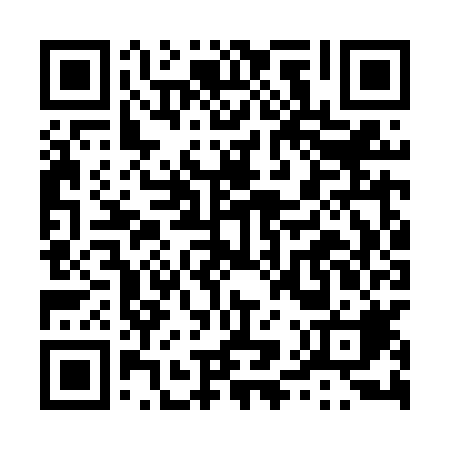 Ramadan times for Nowa Swieta, PolandMon 11 Mar 2024 - Wed 10 Apr 2024High Latitude Method: Angle Based RulePrayer Calculation Method: Muslim World LeagueAsar Calculation Method: HanafiPrayer times provided by https://www.salahtimes.comDateDayFajrSuhurSunriseDhuhrAsrIftarMaghribIsha11Mon4:184:186:1512:013:515:495:497:3912Tue4:164:166:1212:013:535:515:517:4113Wed4:134:136:1012:013:545:535:537:4314Thu4:104:106:0812:013:565:555:557:4515Fri4:084:086:0512:003:575:565:567:4716Sat4:054:056:0312:003:595:585:587:4917Sun4:024:026:0012:004:006:006:007:5118Mon4:004:005:5811:594:026:026:027:5319Tue3:573:575:5611:594:036:046:047:5520Wed3:543:545:5311:594:056:066:067:5721Thu3:513:515:5111:594:066:076:078:0022Fri3:493:495:4811:584:086:096:098:0223Sat3:463:465:4611:584:096:116:118:0424Sun3:433:435:4311:584:106:136:138:0625Mon3:403:405:4111:574:126:156:158:0826Tue3:373:375:3911:574:136:166:168:1127Wed3:343:345:3611:574:156:186:188:1328Thu3:313:315:3411:564:166:206:208:1529Fri3:283:285:3111:564:176:226:228:1830Sat3:253:255:2911:564:196:246:248:2031Sun4:224:226:2712:565:207:267:269:221Mon4:194:196:2412:555:217:277:279:252Tue4:164:166:2212:555:237:297:299:273Wed4:134:136:1912:555:247:317:319:304Thu4:104:106:1712:545:257:337:339:325Fri4:074:076:1512:545:277:357:359:356Sat4:034:036:1212:545:287:367:369:377Sun4:004:006:1012:535:297:387:389:408Mon3:573:576:0712:535:317:407:409:429Tue3:543:546:0512:535:327:427:429:4510Wed3:503:506:0312:535:337:447:449:48